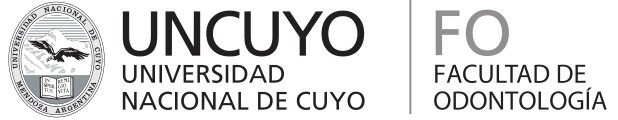 CRONOGRAMA   1. Cátedra2. Ubicación en el Plan de EstudiosCronograma de Actividades Académicas                                                           ..............................................                                                                            Profesor TitularFecha2016ActividadClase teórica, trabajo práctico,   examen parcial y recuperatorios.TemaResponsableDocentes a cargoObservaciones22-03MartesClase InauguralPresentaciónIntroducción para el estudio de la Anatomía humana.14 hsO.J. LafallaL. A. ZalazarM F. NavarroP. AnitA. OliveraF. Gulino29-03MartesUnidad temáticaNº 1Clase teórica14 a 16 hsTrabajo práctico16 a 20O.J. LafallaL. A. Zalazar M F. NavarroP. AnitA. OliveraF. Gulino05-04MartesUnidad temáticaNº 2Clase teórica14 a 16 hsTrabajo práctico16 a 20O.J. LafallaL. A. Zalazar M F. NavarroP. AnitA. OliveraF. Gulino12-04MartesUnidad temáticaNº 3Clase teórica14 a 16 hsTrabajo práctico16 a 20O.J. LafallaL. A. Zalazar M F. NavarroP. AnitA. OliveraF. Gulino19-04MartesUnidad temáticaNº 4Clase teórica14 a 16 hsTrabajo práctico16 a 20O.J. LafallaL. A. Zalazar M F. NavarroP. AnitA. OliveraF. Gulino26-04MartesUnidad temáticaNº 5Clase teórica14 a 16 hsTrabajo práctico16 a 20O.J. LafallaL. A. Zalazar M F. NavarroP. AnitA. OliveraF. Gulino03-05MartesRepasoRepaso pre-parcial Unidades temáticas 1 a 5 inclusiveO.J. LafallaL. A. Zalazar M F. NavarroP. AnitA. OliveraF. Gulino10-05Martes1er. Exámen ParcialUnidades Temáticas  1 a 5 inclusive14 a 16 hs O.J. LafallaL. A. Zalazar M F. NavarroP. AnitA. OliveraF. Gulino24-05MartesUnidad temáticaNº 6Clase teórica14 a 16 hsTrabajo práctico16 a 20O.J. LafallaL. A. Zalazar M F. NavarroP. AnitA. OliveraF. Gulino07-06MartesUnidad temática  Nº 7Recuperatorio 1er. ParcialClase teórica14 a 16 hsTrabajo práctico16 a 20O.J. LafallaL. A. Zalazar M F. NavarroP. AnitA. OliveraF. Gulino14-06MartesUnidad temáticaNº 8Clase teórica14 a 16 hsTrabajo práctico16 a 20O.J. LafallaL. A. Zalazar M F. NavarroP. AnitA. OliveraF. Gulino05-07MartesUnidad temáticaNº 9Clase teórica14 a 16 hsTrabajo práctico16 a 20O.J. LafallaL. A. Zalazar M F. NavarroP. AnitA. OliveraF. Gulino26-07MartesConsultas y Repaso De 14 a 16 hsO.J. LafallaL. A. Zalazar M F. NavarroP. AnitA. OliveraF. Gulino02-08Martes2do. Examen Parcial-Sistema EstomatognáticoUnidades Temáticas:  6 a 9 inclusive14 a 15 hsClase teórica15 a 18 hsTrabajo práctico18 a 20 hsO.J. LafallaL. A. Zalazar M F. NavarroP. AnitA. OliveraF. Gulino09-08Martes-Configuración Externa de los DientesClase teórica14 a 17 hsTrabajo práctico17 a 20 hsO.J. LafallaL. A. Zalazar M F. NavarroP. AnitA. OliveraF. Gulino23-08MartesRecuperatorio2do. Examen ParcialExposición Oral-Dientes de la Arcada Superior-Dientes de la Arcada InferiorUnidades Temáticas:  6 a 9 inclusive14 a 15hs De 15 a 20 hsO.J. LafallaL. A. Zalazar M F. NavarroP. AnitA. OliveraF. Gulino30-08Martes-Temporarios-Configuración InternaClase teórica14 a 16 hsTrabajo práctico16 a 20 hsO.J. LafallaL. A. Zalazar M F. NavarroP. AnitA. OliveraF. Gulino06-09Martes-Periodonto-ArcosClase teórica14 a 16 hsTrabajo práctico16 a 20 hsO.J. LafallaL. A. Zalazar M F. NavarroP. AnitA. OliveraF. Gulino14-09-Huesos del Sistema EstomatognáticoClase teórica14 a 16 hsTrabajo práctico16 a 20 hsO.J. LafallaL. A. Zalazar M F. NavarroP. AnitA. OliveraF. Gulino20-09MartesConsultas y RepasoDe14 a 16 hsO.J. LafallaL. A. Zalazar M F. NavarroP. AnitA. OliveraF. Gulino27-09-Músculos del Sistema Estomatognático-ATMClase teórica14 a 16 hsTrabajo práctico16 a 20 hsO.J. LafallaL. A. Zalazar M F. NavarroP. AnitA. OliveraF. Gulino04-10Martes3er. Examen Parcial-Irrigación del Sistema EstomatognáticoUnidades Temáticas:  Desde Sistema Estomatognático hasta Arcos Inclusive14 a 15hs Clase teórica15 a 18 hsTrabajo práctico18 a 20 hsO.J. LafallaL. A. Zalazar M F. NavarroP. AnitA. OliveraF. Gulino11-10Martes-InervaciónClase teórica14 a 16 hsTrabajo práctico16 a 20 hsO.J. LafallaL. A. Zalazar M F. NavarroP. AnitA. OliveraF. Gulino18-10Martes-AnestesiaClase teórica14 a 16 hsTrabajo práctico16 a 20 hsO.J. LafallaL. A. Zalazar M F. NavarroP. AnitA. OliveraF. Gulino25-10MartesRecuperatorio 3er. Examen Parcial-Regiones Comunes de Cráneo y CaraUnidades Temáticas: Desde Sistema Estomatognático hasta Arcos Inclusive14 a 15hs Clase teórica15 a 18 hsTrabajo práctico18 a 20 hsO.J. LafallaL. A. Zalazar M F. NavarroP. AnitA. OliveraF. Gulino01-11MartesConsultas y RepasoDe 14 a 16 hsO.J. LafallaL. A. Zalazar M F. NavarroP. AnitA. OliveraF. Gulino08-11Martes4to. Examen ParcialUnidades Temáticas:Desde Huesos hasta Regiones Comunes14 a 16 hsO.J. LafallaL. A. Zalazar M F. NavarroP. AnitA. OliveraF. Gulino15-11Martes-Recuperatorio de Trabajos PrácticosConsultas y RepasoDe 14 a 16 hs O.J. LafallaL. A. Zalazar M F. NavarroP. AnitA. OliveraF. Gulino22-11MartesRecuperatorio 4to. Examen ParcialDesde Huesos hasta Regiones Comunes14 a 16 hsO.J. LafallaL. A. Zalazar M F. NavarroP. AnitA. OliveraF. Gulino